Найдите коэффициенты зацепления каждой пары колец Олимпийской эмблемы (рис. 48).  Нарисуйте зацепление 5 колец так, чтобы каждые три были зацеплены как кольца Борромео. Распадется ли зацепление, изображенное на рис. 49, если разрезать среднее кольцо?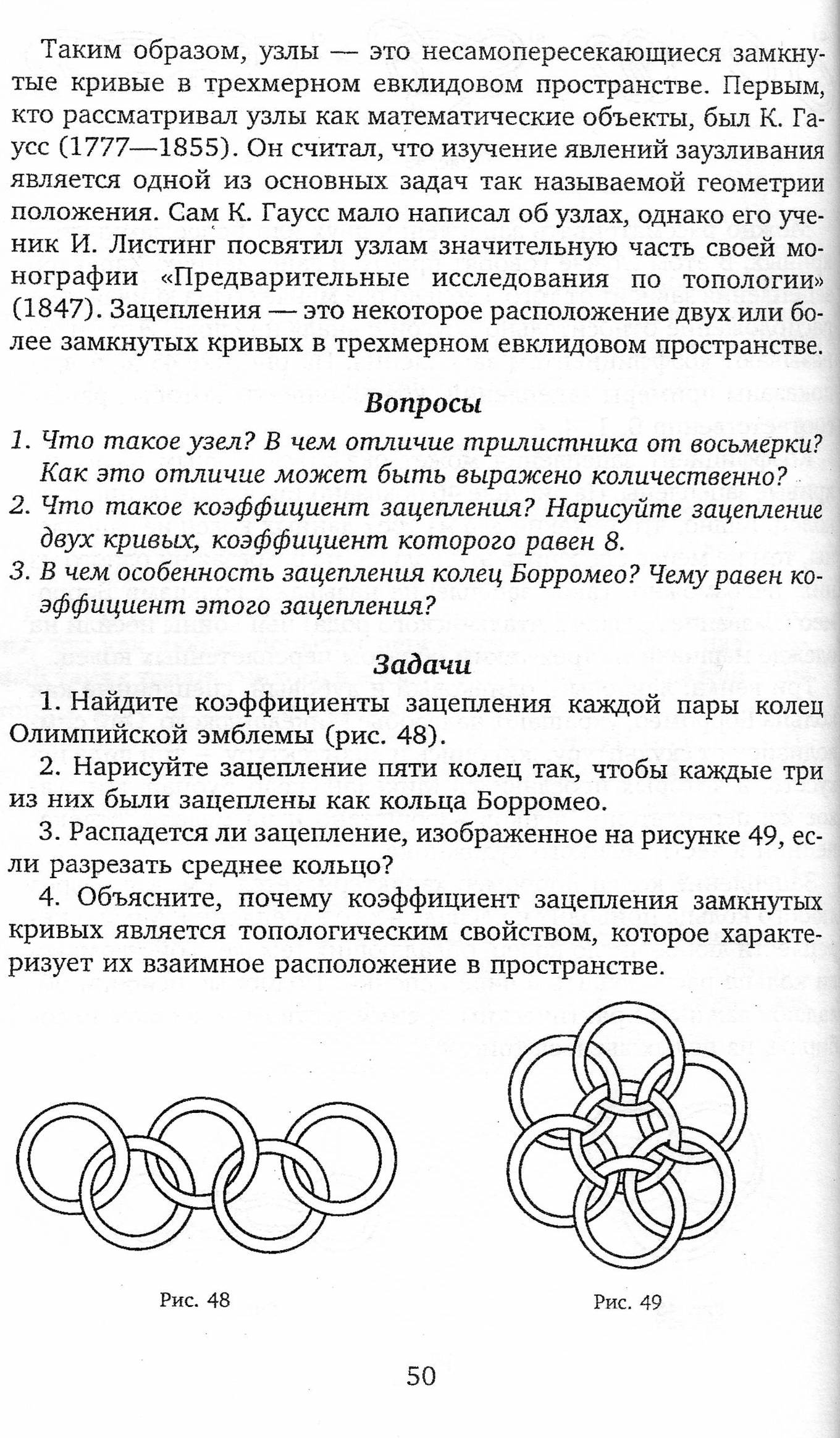 